Publicado en Alicante el 07/09/2022 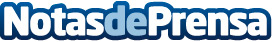 12 Carpas prepara el lanzamiento de su próximo single "Este es mi Límite"La publicación del nuevo trabajo está prevista para finales de este mes de septiembre. La banda, tiene previsto el lanzamiento de 3 nuevos singles adicionales, que verán la luz antes de terminar este 2022Datos de contacto:Ignacio Botte García680273765Nota de prensa publicada en: https://www.notasdeprensa.es/12-carpas-prepara-el-lanzamiento-de-su-proximo Categorias: Nacional Música Televisión y Radio Entretenimiento http://www.notasdeprensa.es